Профилактикагриппа   и ОРВИ1. Опасность вирусов.Грипп и другие острые респираторные вирусные инфекции (далее - ОРВИ).: объединяют сходные клинические симптомы заболеваний. Вирус передается воздушно-капельным путем и поражает в основном респираторный  тракт. Распространение инфекции происходит достаточно быстро среди неиммунных контингентов, в частности среди детей.Опасность гриппа и многих ОРВИ заключается в том, что под влиянием вирусов развиваются вторичные иммунодефициты. Это приводит к снижению  сопротивляемости организма и защитных свойств слизистых оболочек дыхательных путей. В результате возникают осложнения: воспаления бронхов (бронхиты, бронхиолиты) и легких (пневмонии), отиты, гаймориты и другие; заболевания вирусной или вирусно-бактериальной этиологии. Эти осложнения наиболее опасны для детей до двух лет и престарелых больных с хроническими бронхо - легочными и сердечно-сосудистыми заболеваниями,; После перенесения гриппа обостряются хронические болезни: ревматизм, туберкулез, бруцеллез, сердечно-легочные заболевания, диабет и др.     Вирусы гриппа по современной классификации разделены на три типа: А, В и С. Наибольшую опасность из-за антигенной изменчивости представляют вирусы гриппа типа А, к которому относится и вирус гриппа A(H1N1) swl называемый «свиным гриппом»В письмах Роспотребнадзора отмечается, что число случаев заболеваний, вызванных новым высокопатогенным вирусом гриппа A(H1N1), во; всем мире продолжает расти.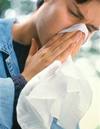 2. Вакцинопрофилактика.Всемирная организация здравоохранения (далее - ВОЗ) 11 июня . отнесла ситуацию с распространением этого гриппа к максимальному, шестому пандемическому уровню, призвав страны усилить надзор за циркуляцией вирусов гриппа и принять меры к повышению готовности к пандемии.Наиболее эффективным я научно обоснованным методом профилактики гриппа остается вакцинация. В настоящее время проводится работа по получению кандидатных штаммов для создания пандемической вакцины. Вместе с тем ВОЗ С целью предупреждения тяжелых осложнений и смертельных исходов от гриппа рекомендует продолжать иммунизацию населения против сезонного гриппа.Минздравсоцразвития России разрешило к применению в нашей стране для детей с трех лет, подростков и взрослых аналог вакцины Гриппол  -полимер-субъединичную  вакцину Гриппол+, выпускаемую фармакологической компанией "Петровакс" в удобной расфасовке: в шприц-дозе по 0,5 мл. Из зарубежных гриппозных  вакцин разрешены к применению субъединичные вакцины  Инфлювак, Агриппал S1,  расщепленные вакцины Ваксигрипп, Флюарикс,  Бегривак и виросомальная инактивированная вакцина Инфлексал.Противопоказания к применению.Аллергические реакции на куриный белок и компоненты вакцины.Острые лихорадочные состояния или обострение хронического заболевания. (Вакцинацию проводят после выздоровления или в период ремиссии). -Лицам, ранее имевшим аллергические реакции на введение гриппозных вакцин-При нетяжелых ОРВИ, острых кишечных заболеваниях вакцинацию проводят после нормализации температуры.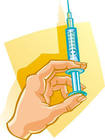 3. Неспецифическая профилактика гриппа и ОРВИНеспецифическая профилактика гриппа и ОРВИ, направленная на повышение общей резистентности, т. е. сопротивляемости организма человека, продолжает оставаться весьма актуальной. Она включает в себя:улучшение иммунного статуса детей и взрослых с помощью иммунопрепаратов;рациональное закаливание, пропаганду физкультуры и спорта, здорового образа жизни, борьбу с курением, алкоголизмом и наркоманией;создание благоприятных температурных условий в производственных, учебных и жилых помещениях, особенно в образовательных учреждениях всех уровней;витаминизацию пищи (витамином С и др.), активную пропаганду предупреждения авитаминозов;широкую пропаганду и внедрение постоянного потребления населением йодированной поваренной соли (учитывая, что большинство регионов России относится к йоддефицитным территориям). По-прежнему актуальными остаются использование во время подъемов заболеваемости гриппом и ОРВИ защитных очков и четырехслойных марлевых или одноразовых масок в очагах гриппа и ОРВИ, а также в медицинских учреждениях и местах массовых скоплений людей. Марлевые маски необходимо обеззараживать кипячением (не менее 15 мин) в любом моющем растворе, использовать их не более 3-4 ч, а затем менять.Больных следует изолировать в отдельные комнаты, а при необходимости, по медицинским показаниям - направлять в стационары. Белье, носовые платки, постельные принадлежности кипятят в растворах моющих средств не менее 15 мин с момента закипания. В помещениях, где находится больной, проводят ежедневную влажную уборку.Активное распространение пандемического вируса может начаться в России в осенние месяцы 2011г. Расширение масштабов вакцинопрофилактики гриппа способно существенно снизить заболеваемость и осложнения гриппозных инфекций.